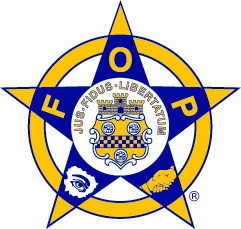 FOP Lodge 4 Meeting Minutes January 18, 2018Member Sign in: See member sign in bookCall to Order: 1851 hrsPledge of Allegiance and Invocation: N/ARoll Call of Officers: See belowIntroduction of Resolutions: N/AAdoption of Minutes from Previous Meeting: Motion made by President Vanhook to amend meeting minutes from October 14, 2017 and the December 15, 2017 minutes to reflect the reading of the By Laws at these 2 meetings and that the By Laws would not be sent out via email but rather they will be read at the meetings. Seconded by 2nd VP Wicker, motion passed. Committee Reports:  -Benevolence Committee:  -501 (3) c - Benevolence fund needs to request funds from the Lodge operating account for current benevolence issues.  Attorney Dan Shaffer was paid $528.50 for his work on the benevolence 501(3)c. He is now working through tax forms to get us approved with State and Federal so that any donations we receive can be tax deductible.  This will cost approximately  $800.   There are also member benevolence issues that need funds sent out. Motion was made by Secretary Wicker to add $2,000 to the benevolence funds account to cover said expenses, Seconded by Delegate Fleming, passed unanimously. There is a group of State Farm agents that would like to donate to our benevolence fund as soon as we get all of the paperwork in order.- Social Committee- -Christmas party - Still working on the final bills and numbers. - Turkey dinner update - dinner went well we had more than enough food and a lot of positive feedback in regards to the event. Still do not have final numbers for the event cost, but is was around $750-800.Improvements for next year:  would like to add Ern Hudson’s name to the event since he originally started this tradition. President Vanhook will discuss this with the Sheriff. Next year we would like to see the jail staff be able to join us for the dinner instead of food being sent to them.  Executive Board and Trustee Reports:President Jeff Vanhook  – Had a status meeting with the Sheriff went well.  Working with Sheriff on retirement plans. VP Robert Hendrie - Nothing to report2nd VP Steve Wicker - Recruitment lunch on Feb 6th 12p-1p, Secretary Wicker is available to help with this event.Treasurer Mark Hovey - We came out $1405.31 ahead in 2017, will send financial reports to Secretary Wicker to be attached with minutes.Secretary Shannon Wicker –  Nothing to reportState Trustee Troy Badberg - Nothing to reportSgt. at Arms Eric James – AbsentChaplain Rick Christopherson –  AbsentDelegate Chris Fleming - Nothing to reportDelegate Daniel Romero- AbsentDelegate - open	Past President Atwood - AbsentUnfinished Business: Reading of the By Laws- Motion to adopt proposed amendments to the ByLaws was made by VP Hendrie, Seconded by 2nd VP Wicker, motion passed.   Secretary Wicker will work on an info sheet to add to the packets for the non legal defense membership option. New Business: -State Conference- will be coming up soon, we would like to send as many people as we can to vote, but this was tabled until more information is gathered.Open Discussion:  noneReport of Births, Injured, Sick, and Distressed:  discussed and those in need will be taken care of.Good of the Order:  NoneNext Meeting: Feb 15, 2018 @ 1800hrs, FOP OfficeAdjournment: 2003 hrs